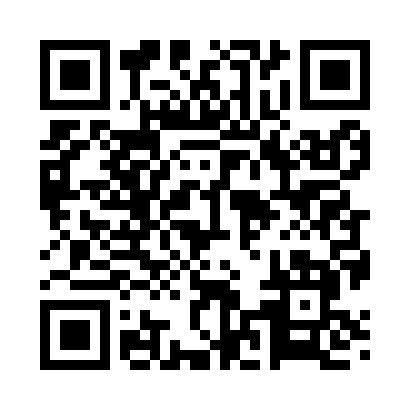 Prayer times for Dunkard, Pennsylvania, USAMon 1 Jul 2024 - Wed 31 Jul 2024High Latitude Method: Angle Based RulePrayer Calculation Method: Islamic Society of North AmericaAsar Calculation Method: ShafiPrayer times provided by https://www.salahtimes.comDateDayFajrSunriseDhuhrAsrMaghribIsha1Mon4:205:561:245:228:5210:282Tue4:205:561:245:228:5210:273Wed4:215:571:245:228:5110:274Thu4:225:581:245:228:5110:275Fri4:235:581:255:228:5110:266Sat4:245:591:255:228:5110:267Sun4:245:591:255:228:5010:258Mon4:256:001:255:228:5010:259Tue4:266:011:255:238:5010:2410Wed4:276:011:255:238:4910:2311Thu4:286:021:265:238:4910:2212Fri4:296:031:265:238:4810:2213Sat4:306:031:265:238:4810:2114Sun4:316:041:265:238:4710:2015Mon4:326:051:265:228:4710:1916Tue4:336:061:265:228:4610:1817Wed4:346:071:265:228:4510:1718Thu4:366:071:265:228:4510:1619Fri4:376:081:265:228:4410:1520Sat4:386:091:265:228:4310:1421Sun4:396:101:265:228:4310:1322Mon4:406:111:265:228:4210:1223Tue4:416:111:265:228:4110:1124Wed4:436:121:265:218:4010:1025Thu4:446:131:265:218:3910:0826Fri4:456:141:265:218:3810:0727Sat4:466:151:265:218:3710:0628Sun4:486:161:265:208:3610:0529Mon4:496:171:265:208:3610:0330Tue4:506:181:265:208:3510:0231Wed4:516:191:265:208:3310:00